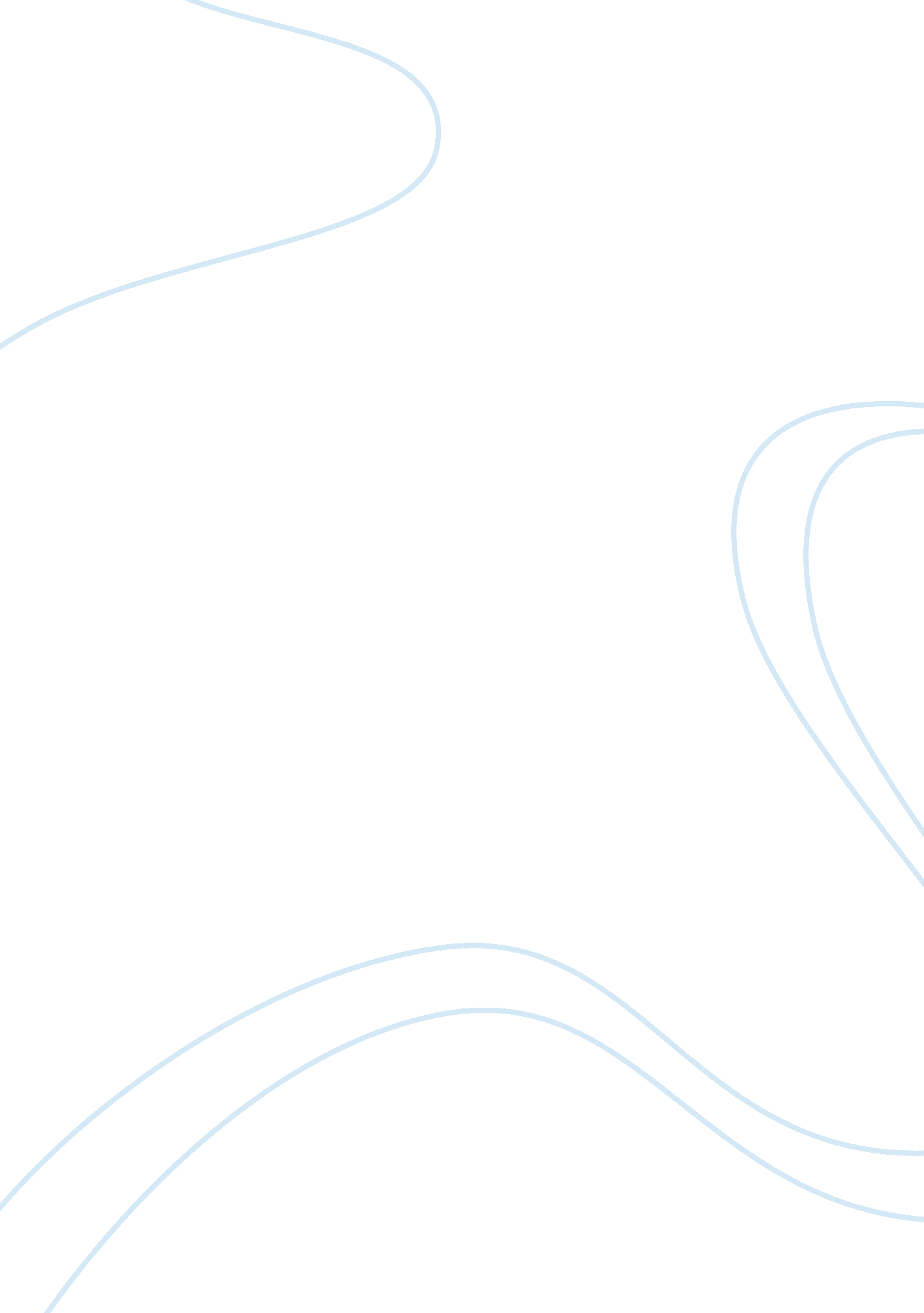 Why to be less demanding to getMedia, Advertising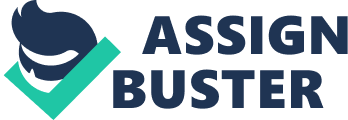 Why youneed SEO for your local businessPlainand basic, SEO isn’t biting the dust; it’s just evolving. This impliesregardless you require SEO, nearby business or not, you simply need to ensureyour system is acceptable with the most recent prescribed procedures. Withregards to your nearby business, be that as it may, this is considerably moreessential. Keep in mind that the way you make an arrangement for nearby SEO issomewhat not quite the same as on the off chance that you were concentrating ona worldwide group of onlookers on the grounds that there are distinctivecomponents having an effect on everything. It ought to be less demanding to getrankings and see achievement; however it won’t come to you without a smidgen ofmethodology on your part. Incase you’re simply getting into the nearby SEO amusement and don’t know how itcontrasts from “ general,” or what many call worldwide, SEO, look at aportion of the focuses beneath. Ideally you’ll see a pattern: Local SEO issomething that your nearby business needs—it’s not any more discretionary. Thecool thing about local SEO is you’re extremely just contending with otherpeople who are endeavouring to improve for your same nearby hunt inquiries. This implies the pool of contenders is substantially littler than if you wereendeavouring to procure the number 1 spot for natural rankings for any giventerm. You can consider local SEO correspondingly to the way you consider longtail catchphrases. Regardless you need to strive to enhance, yet general localSEO is significantly less costly, things move substantially quicker, andthrough everything you get more focused on comes about. Truth be told, aconsiderable lot of the organizations we work with get by on local SEO alone. Hereat the Raleigh SEO Company, we’ve been web index enhancing sites since 1998. Throughout the years we’ve gotten more than 500, 000 website pages on the firstpage of Google, Yahoo and Bing. We don’t simply make due with getting you inthe Top 10 on Google, we keep on working at it until the point that we get youup at the best. Next, we enable you to command your opposition on Page 1 ofGoogle by assuming control over numerous Page 1 positions for the inquiry termsyou need to rank for. Here’s the kind of web crawler positioning outcomes we’veaccomplish for our customers. Sitedesign improvement is the highest ROI internet advertising effort sort in manyspecialties. In any case, blend it with dynamic engagement crusades and improvefor higher changes too, and you have a capable combo. Oncemore, the greater perceivability you have the better known you will be in yourgroup. With local SEO it’s not tied in with procuring perceivability on aninternet searcher by and large, yet acquiring that perceivability amongsearchers and different organizations. All things considered, the individualswho discover you through a local seek are most likely in your general vicinity! Whatmany organizations don’t understand is that nearby SEO isn’t just aboutrankings, but on the other hand it’s about audits. When you see a local resultyou can without much of a stretch tap on the survey segment, so these postingsas a rule are more trusted than natural outcomes and particularly paidoutcomes. You can click a nearby posting before heading off to that postingssite on the off chance that you need to take in more in that spot on a SERP, which takes you to something many refer to as Google’s Knowledge Graph, andsurveys are exceptionally noticeable 